ALWAYS KEEPING IN MIND:Barton Core Priorities/Strategic Plan Goals
Drive Student Success1. Advance student entry, reentry, retention and completion strategies.2. Commit to excellence in teaching and learning.Cultivate Community Engagement3. Expand partnerships across the institution.4. Reinforce public recognition of Barton Community College.5. Foster a climate of inclusivity so students, employees, and communities are welcomed, supported, and valued for their contributions.Emphasize Institutional Effectiveness6. Develop, enhance, and align business processes.7. Manifest an environment that supports the mission of the college.Optimize Employee Experience8. Promote an environment that recognizes and supports employee engagement, innovation, collaboration, and growth.9. Develop, enhance, and align business human resource processes.AGENDA/MINUTESAGENDA/MINUTESTeam NameAccreditation CommitteeDate15-Sep-2021Time2:00 pm – 3:30 pmLocationA-113 | Zoom (A-113)FacilitatorFacilitatorMyrna PerkinsMyrna PerkinsMyrna PerkinsMyrna PerkinsMyrna PerkinsRecorderSarah RiegelSarah RiegelSarah RiegelTeam membersTeam membersTeam membersTeam membersTeam membersTeam membersTeam membersTeam membersTeam membersPresent  XAbsent   OPresent  XAbsent   OxElaine SimmonsElaine SimmonsoAngie MaddyoMark DeanMark DeanMark DeanxCathie OshiroxRandy ThodeRandy ThodexJo HarringtonxSarah RiegelSarah RiegelSarah RiegelxMyrna PerkinsxStephanie JoinerStephanie JoinerxLindsay HolmesxJanet BalkJanet BalkJanet BalkxAbby KujathxMatt ConnellMatt ConnellxLee MillerxKarly LittleKarly LittleKarly LittlexKurt TealxBrian HoweBrian HowexClaudia MatherxKathy KottasKathy KottasKathy KottasxTodd MobrayoDr. Heilman (Optional)Dr. Heilman (Optional)xRenae SkeltonGuestsGuestsGuestsGuestsGuestsGuestsGuestsGuestsGuestsGuestsGuests“Doing Accreditation”“Doing Accreditation”“Doing Accreditation”“Doing Accreditation”“Doing Accreditation”“Doing Accreditation”“Doing Accreditation”“Doing Accreditation”“Doing Accreditation”“Doing Accreditation”“Doing Accreditation”Topics/NotesTopics/NotesTopics/NotesTopics/NotesTopics/NotesTopics/NotesTopics/NotesTopics/NotesTopics/NotesTopics/NotesReporterMission Review Project02-Aug-2021: Meeting w/ Dr. George, Dr. Heilman, Todd Mobray, Myrna PerkinsNotes of Dr. George’s Comments:  The mission is the DNA of the Institution.  The framework of the Institution is the Mission which should flow into Action and then Effect (Outcome).  It is often the middle piece—“Action”—that institutions miss.  Evidence of action is critical in demonstrating the Institution has met the Criteria for Accreditation.  Sometimes institutions work so organically, specific examples of the actions are missed and must be teased out.  Submerged actions need to be more explicit.  Great work on the project!  Overall, Barton is a high-functioning institution – just need to work towards further refinement of all operational aspects in regard to accreditation.  Sometimes the challenge is continuing to refine and sophisticate.  Mission Review Project02-Aug-2021: Meeting w/ Dr. George, Dr. Heilman, Todd Mobray, Myrna PerkinsNotes of Dr. George’s Comments:  The mission is the DNA of the Institution.  The framework of the Institution is the Mission which should flow into Action and then Effect (Outcome).  It is often the middle piece—“Action”—that institutions miss.  Evidence of action is critical in demonstrating the Institution has met the Criteria for Accreditation.  Sometimes institutions work so organically, specific examples of the actions are missed and must be teased out.  Submerged actions need to be more explicit.  Great work on the project!  Overall, Barton is a high-functioning institution – just need to work towards further refinement of all operational aspects in regard to accreditation.  Sometimes the challenge is continuing to refine and sophisticate.  Mission Review Project02-Aug-2021: Meeting w/ Dr. George, Dr. Heilman, Todd Mobray, Myrna PerkinsNotes of Dr. George’s Comments:  The mission is the DNA of the Institution.  The framework of the Institution is the Mission which should flow into Action and then Effect (Outcome).  It is often the middle piece—“Action”—that institutions miss.  Evidence of action is critical in demonstrating the Institution has met the Criteria for Accreditation.  Sometimes institutions work so organically, specific examples of the actions are missed and must be teased out.  Submerged actions need to be more explicit.  Great work on the project!  Overall, Barton is a high-functioning institution – just need to work towards further refinement of all operational aspects in regard to accreditation.  Sometimes the challenge is continuing to refine and sophisticate.  Mission Review Project02-Aug-2021: Meeting w/ Dr. George, Dr. Heilman, Todd Mobray, Myrna PerkinsNotes of Dr. George’s Comments:  The mission is the DNA of the Institution.  The framework of the Institution is the Mission which should flow into Action and then Effect (Outcome).  It is often the middle piece—“Action”—that institutions miss.  Evidence of action is critical in demonstrating the Institution has met the Criteria for Accreditation.  Sometimes institutions work so organically, specific examples of the actions are missed and must be teased out.  Submerged actions need to be more explicit.  Great work on the project!  Overall, Barton is a high-functioning institution – just need to work towards further refinement of all operational aspects in regard to accreditation.  Sometimes the challenge is continuing to refine and sophisticate.  Mission Review Project02-Aug-2021: Meeting w/ Dr. George, Dr. Heilman, Todd Mobray, Myrna PerkinsNotes of Dr. George’s Comments:  The mission is the DNA of the Institution.  The framework of the Institution is the Mission which should flow into Action and then Effect (Outcome).  It is often the middle piece—“Action”—that institutions miss.  Evidence of action is critical in demonstrating the Institution has met the Criteria for Accreditation.  Sometimes institutions work so organically, specific examples of the actions are missed and must be teased out.  Submerged actions need to be more explicit.  Great work on the project!  Overall, Barton is a high-functioning institution – just need to work towards further refinement of all operational aspects in regard to accreditation.  Sometimes the challenge is continuing to refine and sophisticate.  Mission Review Project02-Aug-2021: Meeting w/ Dr. George, Dr. Heilman, Todd Mobray, Myrna PerkinsNotes of Dr. George’s Comments:  The mission is the DNA of the Institution.  The framework of the Institution is the Mission which should flow into Action and then Effect (Outcome).  It is often the middle piece—“Action”—that institutions miss.  Evidence of action is critical in demonstrating the Institution has met the Criteria for Accreditation.  Sometimes institutions work so organically, specific examples of the actions are missed and must be teased out.  Submerged actions need to be more explicit.  Great work on the project!  Overall, Barton is a high-functioning institution – just need to work towards further refinement of all operational aspects in regard to accreditation.  Sometimes the challenge is continuing to refine and sophisticate.  Mission Review Project02-Aug-2021: Meeting w/ Dr. George, Dr. Heilman, Todd Mobray, Myrna PerkinsNotes of Dr. George’s Comments:  The mission is the DNA of the Institution.  The framework of the Institution is the Mission which should flow into Action and then Effect (Outcome).  It is often the middle piece—“Action”—that institutions miss.  Evidence of action is critical in demonstrating the Institution has met the Criteria for Accreditation.  Sometimes institutions work so organically, specific examples of the actions are missed and must be teased out.  Submerged actions need to be more explicit.  Great work on the project!  Overall, Barton is a high-functioning institution – just need to work towards further refinement of all operational aspects in regard to accreditation.  Sometimes the challenge is continuing to refine and sophisticate.  Mission Review Project02-Aug-2021: Meeting w/ Dr. George, Dr. Heilman, Todd Mobray, Myrna PerkinsNotes of Dr. George’s Comments:  The mission is the DNA of the Institution.  The framework of the Institution is the Mission which should flow into Action and then Effect (Outcome).  It is often the middle piece—“Action”—that institutions miss.  Evidence of action is critical in demonstrating the Institution has met the Criteria for Accreditation.  Sometimes institutions work so organically, specific examples of the actions are missed and must be teased out.  Submerged actions need to be more explicit.  Great work on the project!  Overall, Barton is a high-functioning institution – just need to work towards further refinement of all operational aspects in regard to accreditation.  Sometimes the challenge is continuing to refine and sophisticate.  Mission Review Project02-Aug-2021: Meeting w/ Dr. George, Dr. Heilman, Todd Mobray, Myrna PerkinsNotes of Dr. George’s Comments:  The mission is the DNA of the Institution.  The framework of the Institution is the Mission which should flow into Action and then Effect (Outcome).  It is often the middle piece—“Action”—that institutions miss.  Evidence of action is critical in demonstrating the Institution has met the Criteria for Accreditation.  Sometimes institutions work so organically, specific examples of the actions are missed and must be teased out.  Submerged actions need to be more explicit.  Great work on the project!  Overall, Barton is a high-functioning institution – just need to work towards further refinement of all operational aspects in regard to accreditation.  Sometimes the challenge is continuing to refine and sophisticate.  Mission Review Project02-Aug-2021: Meeting w/ Dr. George, Dr. Heilman, Todd Mobray, Myrna PerkinsNotes of Dr. George’s Comments:  The mission is the DNA of the Institution.  The framework of the Institution is the Mission which should flow into Action and then Effect (Outcome).  It is often the middle piece—“Action”—that institutions miss.  Evidence of action is critical in demonstrating the Institution has met the Criteria for Accreditation.  Sometimes institutions work so organically, specific examples of the actions are missed and must be teased out.  Submerged actions need to be more explicit.  Great work on the project!  Overall, Barton is a high-functioning institution – just need to work towards further refinement of all operational aspects in regard to accreditation.  Sometimes the challenge is continuing to refine and sophisticate.  Myrna PerkinsTo-Do ListA list has been started identifying actions/projects which are in progress to address some gaps or missing information for the Assurance Argument.  Document is located on the T drive.To-Do ListA list has been started identifying actions/projects which are in progress to address some gaps or missing information for the Assurance Argument.  Document is located on the T drive.To-Do ListA list has been started identifying actions/projects which are in progress to address some gaps or missing information for the Assurance Argument.  Document is located on the T drive.To-Do ListA list has been started identifying actions/projects which are in progress to address some gaps or missing information for the Assurance Argument.  Document is located on the T drive.To-Do ListA list has been started identifying actions/projects which are in progress to address some gaps or missing information for the Assurance Argument.  Document is located on the T drive.To-Do ListA list has been started identifying actions/projects which are in progress to address some gaps or missing information for the Assurance Argument.  Document is located on the T drive.To-Do ListA list has been started identifying actions/projects which are in progress to address some gaps or missing information for the Assurance Argument.  Document is located on the T drive.To-Do ListA list has been started identifying actions/projects which are in progress to address some gaps or missing information for the Assurance Argument.  Document is located on the T drive.To-Do ListA list has been started identifying actions/projects which are in progress to address some gaps or missing information for the Assurance Argument.  Document is located on the T drive.To-Do ListA list has been started identifying actions/projects which are in progress to address some gaps or missing information for the Assurance Argument.  Document is located on the T drive.Cathie OshiroDocumentHLC Criterion Spotlight: Federal Compliance Report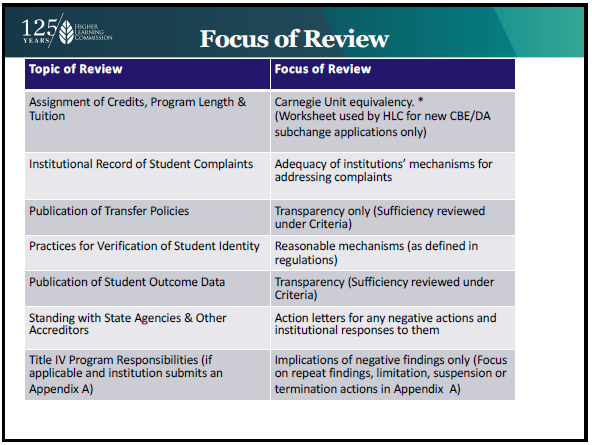 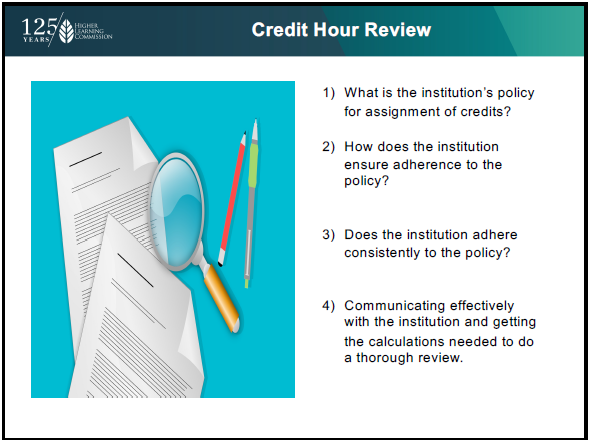 Credit Hour ReviewNeed further conversation/awarenessCreate a process map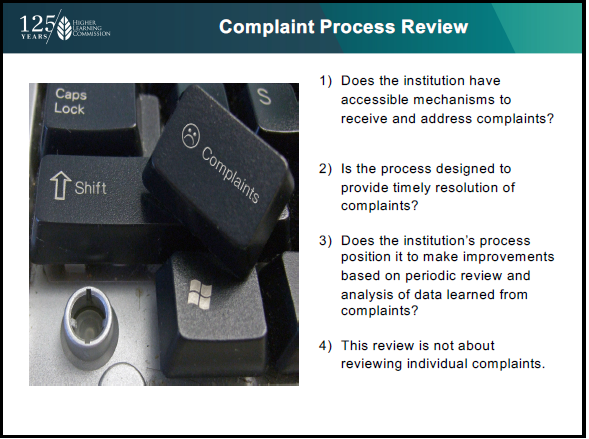 Compliant Process ReviewVP of Instruction captures student complaints from the instructional areasNeed to determine how the VP’s of Administration and Student Services are capturing their student complaints 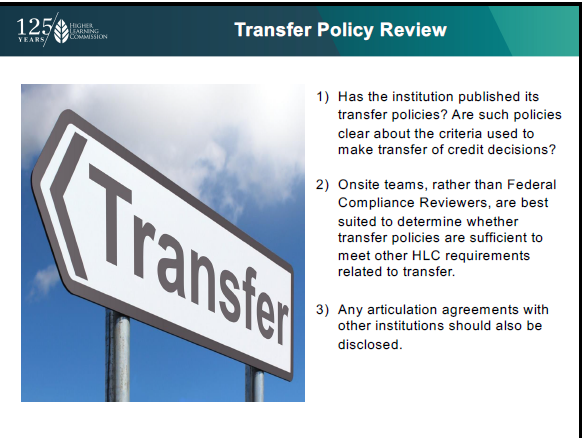 Transfer Policy ReviewWe currently keep a spreadsheet of our 2+2 agreements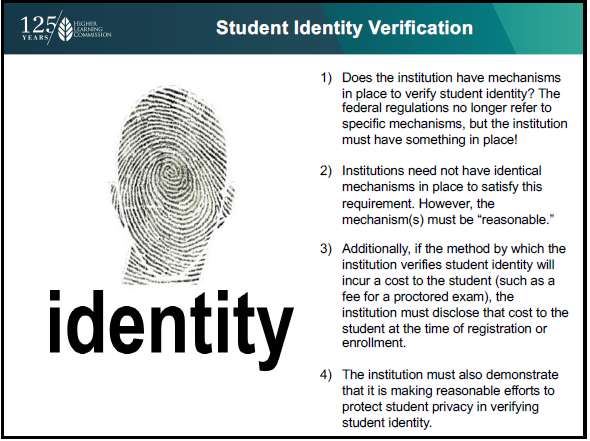 Student Identity VerificationWhen we start using Banner 9 we will be able to capture photos of students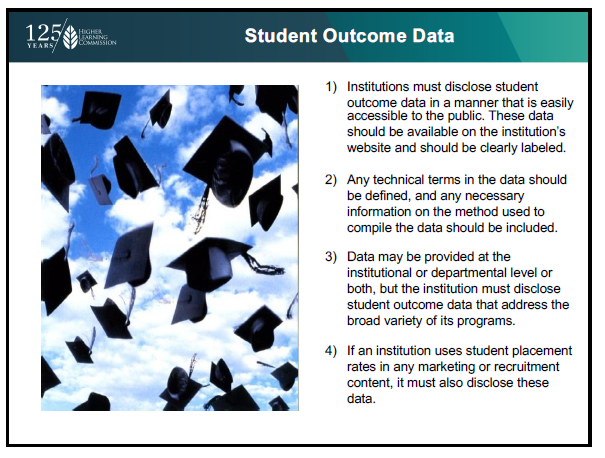 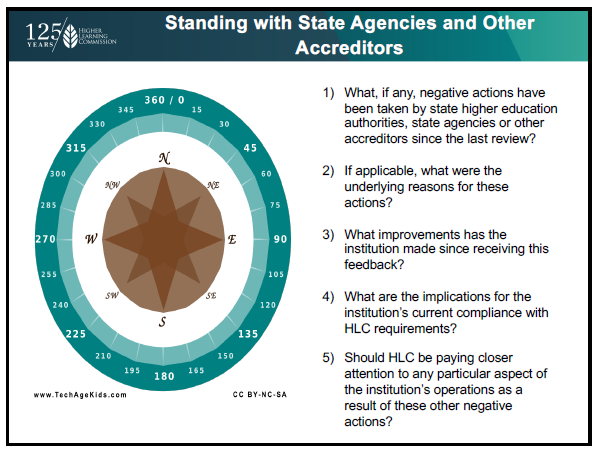 Standing with State Agencies and Other AccreditorsPrograms with outside accreditation: nursing, MLT, dietary, paramedic, pharmacy tech, phlebotomyKurt will check on OSHA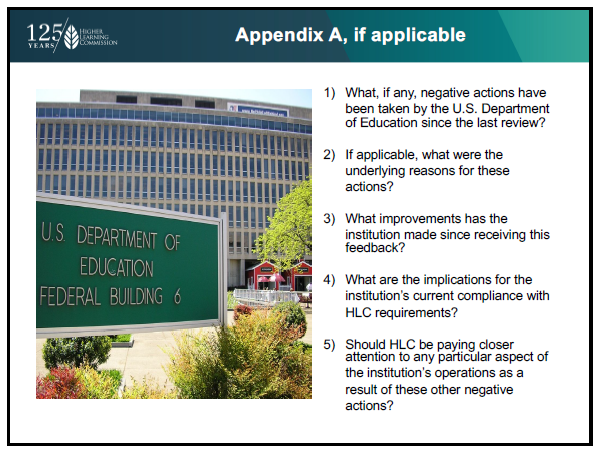 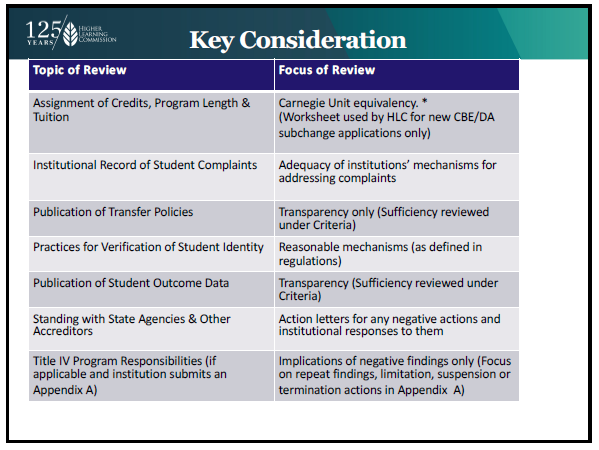 HLC Criterion Spotlight: Federal Compliance ReportCredit Hour ReviewNeed further conversation/awarenessCreate a process mapCompliant Process ReviewVP of Instruction captures student complaints from the instructional areasNeed to determine how the VP’s of Administration and Student Services are capturing their student complaints Transfer Policy ReviewWe currently keep a spreadsheet of our 2+2 agreementsStudent Identity VerificationWhen we start using Banner 9 we will be able to capture photos of studentsStanding with State Agencies and Other AccreditorsPrograms with outside accreditation: nursing, MLT, dietary, paramedic, pharmacy tech, phlebotomyKurt will check on OSHAHLC Criterion Spotlight: Federal Compliance ReportCredit Hour ReviewNeed further conversation/awarenessCreate a process mapCompliant Process ReviewVP of Instruction captures student complaints from the instructional areasNeed to determine how the VP’s of Administration and Student Services are capturing their student complaints Transfer Policy ReviewWe currently keep a spreadsheet of our 2+2 agreementsStudent Identity VerificationWhen we start using Banner 9 we will be able to capture photos of studentsStanding with State Agencies and Other AccreditorsPrograms with outside accreditation: nursing, MLT, dietary, paramedic, pharmacy tech, phlebotomyKurt will check on OSHAHLC Criterion Spotlight: Federal Compliance ReportCredit Hour ReviewNeed further conversation/awarenessCreate a process mapCompliant Process ReviewVP of Instruction captures student complaints from the instructional areasNeed to determine how the VP’s of Administration and Student Services are capturing their student complaints Transfer Policy ReviewWe currently keep a spreadsheet of our 2+2 agreementsStudent Identity VerificationWhen we start using Banner 9 we will be able to capture photos of studentsStanding with State Agencies and Other AccreditorsPrograms with outside accreditation: nursing, MLT, dietary, paramedic, pharmacy tech, phlebotomyKurt will check on OSHAHLC Criterion Spotlight: Federal Compliance ReportCredit Hour ReviewNeed further conversation/awarenessCreate a process mapCompliant Process ReviewVP of Instruction captures student complaints from the instructional areasNeed to determine how the VP’s of Administration and Student Services are capturing their student complaints Transfer Policy ReviewWe currently keep a spreadsheet of our 2+2 agreementsStudent Identity VerificationWhen we start using Banner 9 we will be able to capture photos of studentsStanding with State Agencies and Other AccreditorsPrograms with outside accreditation: nursing, MLT, dietary, paramedic, pharmacy tech, phlebotomyKurt will check on OSHAHLC Criterion Spotlight: Federal Compliance ReportCredit Hour ReviewNeed further conversation/awarenessCreate a process mapCompliant Process ReviewVP of Instruction captures student complaints from the instructional areasNeed to determine how the VP’s of Administration and Student Services are capturing their student complaints Transfer Policy ReviewWe currently keep a spreadsheet of our 2+2 agreementsStudent Identity VerificationWhen we start using Banner 9 we will be able to capture photos of studentsStanding with State Agencies and Other AccreditorsPrograms with outside accreditation: nursing, MLT, dietary, paramedic, pharmacy tech, phlebotomyKurt will check on OSHAHLC Criterion Spotlight: Federal Compliance ReportCredit Hour ReviewNeed further conversation/awarenessCreate a process mapCompliant Process ReviewVP of Instruction captures student complaints from the instructional areasNeed to determine how the VP’s of Administration and Student Services are capturing their student complaints Transfer Policy ReviewWe currently keep a spreadsheet of our 2+2 agreementsStudent Identity VerificationWhen we start using Banner 9 we will be able to capture photos of studentsStanding with State Agencies and Other AccreditorsPrograms with outside accreditation: nursing, MLT, dietary, paramedic, pharmacy tech, phlebotomyKurt will check on OSHAHLC Criterion Spotlight: Federal Compliance ReportCredit Hour ReviewNeed further conversation/awarenessCreate a process mapCompliant Process ReviewVP of Instruction captures student complaints from the instructional areasNeed to determine how the VP’s of Administration and Student Services are capturing their student complaints Transfer Policy ReviewWe currently keep a spreadsheet of our 2+2 agreementsStudent Identity VerificationWhen we start using Banner 9 we will be able to capture photos of studentsStanding with State Agencies and Other AccreditorsPrograms with outside accreditation: nursing, MLT, dietary, paramedic, pharmacy tech, phlebotomyKurt will check on OSHAHLC Criterion Spotlight: Federal Compliance ReportCredit Hour ReviewNeed further conversation/awarenessCreate a process mapCompliant Process ReviewVP of Instruction captures student complaints from the instructional areasNeed to determine how the VP’s of Administration and Student Services are capturing their student complaints Transfer Policy ReviewWe currently keep a spreadsheet of our 2+2 agreementsStudent Identity VerificationWhen we start using Banner 9 we will be able to capture photos of studentsStanding with State Agencies and Other AccreditorsPrograms with outside accreditation: nursing, MLT, dietary, paramedic, pharmacy tech, phlebotomyKurt will check on OSHAHLC Criterion Spotlight: Federal Compliance ReportCredit Hour ReviewNeed further conversation/awarenessCreate a process mapCompliant Process ReviewVP of Instruction captures student complaints from the instructional areasNeed to determine how the VP’s of Administration and Student Services are capturing their student complaints Transfer Policy ReviewWe currently keep a spreadsheet of our 2+2 agreementsStudent Identity VerificationWhen we start using Banner 9 we will be able to capture photos of studentsStanding with State Agencies and Other AccreditorsPrograms with outside accreditation: nursing, MLT, dietary, paramedic, pharmacy tech, phlebotomyKurt will check on OSHAMyrna PerkinsPublic Disclosure SpotlightThe link below contains detailed information on Cloud and HLC’s reasoning for the Probationary status.  https://www.hlcommission.org/component/directory/?Itemid=&Action=ShowBasic&instid=1776Lack of evidence for assessmentLots of turnover with President’s and Vice-President’sLack of evidence for consistencyPublic Disclosure SpotlightThe link below contains detailed information on Cloud and HLC’s reasoning for the Probationary status.  https://www.hlcommission.org/component/directory/?Itemid=&Action=ShowBasic&instid=1776Lack of evidence for assessmentLots of turnover with President’s and Vice-President’sLack of evidence for consistencyPublic Disclosure SpotlightThe link below contains detailed information on Cloud and HLC’s reasoning for the Probationary status.  https://www.hlcommission.org/component/directory/?Itemid=&Action=ShowBasic&instid=1776Lack of evidence for assessmentLots of turnover with President’s and Vice-President’sLack of evidence for consistencyPublic Disclosure SpotlightThe link below contains detailed information on Cloud and HLC’s reasoning for the Probationary status.  https://www.hlcommission.org/component/directory/?Itemid=&Action=ShowBasic&instid=1776Lack of evidence for assessmentLots of turnover with President’s and Vice-President’sLack of evidence for consistencyPublic Disclosure SpotlightThe link below contains detailed information on Cloud and HLC’s reasoning for the Probationary status.  https://www.hlcommission.org/component/directory/?Itemid=&Action=ShowBasic&instid=1776Lack of evidence for assessmentLots of turnover with President’s and Vice-President’sLack of evidence for consistencyPublic Disclosure SpotlightThe link below contains detailed information on Cloud and HLC’s reasoning for the Probationary status.  https://www.hlcommission.org/component/directory/?Itemid=&Action=ShowBasic&instid=1776Lack of evidence for assessmentLots of turnover with President’s and Vice-President’sLack of evidence for consistencyPublic Disclosure SpotlightThe link below contains detailed information on Cloud and HLC’s reasoning for the Probationary status.  https://www.hlcommission.org/component/directory/?Itemid=&Action=ShowBasic&instid=1776Lack of evidence for assessmentLots of turnover with President’s and Vice-President’sLack of evidence for consistencyPublic Disclosure SpotlightThe link below contains detailed information on Cloud and HLC’s reasoning for the Probationary status.  https://www.hlcommission.org/component/directory/?Itemid=&Action=ShowBasic&instid=1776Lack of evidence for assessmentLots of turnover with President’s and Vice-President’sLack of evidence for consistencyPublic Disclosure SpotlightThe link below contains detailed information on Cloud and HLC’s reasoning for the Probationary status.  https://www.hlcommission.org/component/directory/?Itemid=&Action=ShowBasic&instid=1776Lack of evidence for assessmentLots of turnover with President’s and Vice-President’sLack of evidence for consistencyPublic Disclosure SpotlightThe link below contains detailed information on Cloud and HLC’s reasoning for the Probationary status.  https://www.hlcommission.org/component/directory/?Itemid=&Action=ShowBasic&instid=1776Lack of evidence for assessmentLots of turnover with President’s and Vice-President’sLack of evidence for consistencyMyrna PerkinsKarly LittleAccreditation Liaison Officer ReportNo actions to report Accreditation Liaison Officer ReportNo actions to report Accreditation Liaison Officer ReportNo actions to report Accreditation Liaison Officer ReportNo actions to report Accreditation Liaison Officer ReportNo actions to report Accreditation Liaison Officer ReportNo actions to report Accreditation Liaison Officer ReportNo actions to report Accreditation Liaison Officer ReportNo actions to report Accreditation Liaison Officer ReportNo actions to report Accreditation Liaison Officer ReportNo actions to report Myrna PerkinsHLC Peer Reviewer Report & InsightsFederal Compliance Training Federal Compliance Panel Review | Private, Religious-Affiliated Institution– September, 2021Financial Indicator Panel | 2 Private, Not-For-Profit Institutions and 1 Public U. – September, 2021Comprehensive Evaluation | Community & Technical College – November, 2021HLC Peer Reviewer Report & InsightsFederal Compliance Training Federal Compliance Panel Review | Private, Religious-Affiliated Institution– September, 2021Financial Indicator Panel | 2 Private, Not-For-Profit Institutions and 1 Public U. – September, 2021Comprehensive Evaluation | Community & Technical College – November, 2021HLC Peer Reviewer Report & InsightsFederal Compliance Training Federal Compliance Panel Review | Private, Religious-Affiliated Institution– September, 2021Financial Indicator Panel | 2 Private, Not-For-Profit Institutions and 1 Public U. – September, 2021Comprehensive Evaluation | Community & Technical College – November, 2021HLC Peer Reviewer Report & InsightsFederal Compliance Training Federal Compliance Panel Review | Private, Religious-Affiliated Institution– September, 2021Financial Indicator Panel | 2 Private, Not-For-Profit Institutions and 1 Public U. – September, 2021Comprehensive Evaluation | Community & Technical College – November, 2021HLC Peer Reviewer Report & InsightsFederal Compliance Training Federal Compliance Panel Review | Private, Religious-Affiliated Institution– September, 2021Financial Indicator Panel | 2 Private, Not-For-Profit Institutions and 1 Public U. – September, 2021Comprehensive Evaluation | Community & Technical College – November, 2021HLC Peer Reviewer Report & InsightsFederal Compliance Training Federal Compliance Panel Review | Private, Religious-Affiliated Institution– September, 2021Financial Indicator Panel | 2 Private, Not-For-Profit Institutions and 1 Public U. – September, 2021Comprehensive Evaluation | Community & Technical College – November, 2021HLC Peer Reviewer Report & InsightsFederal Compliance Training Federal Compliance Panel Review | Private, Religious-Affiliated Institution– September, 2021Financial Indicator Panel | 2 Private, Not-For-Profit Institutions and 1 Public U. – September, 2021Comprehensive Evaluation | Community & Technical College – November, 2021HLC Peer Reviewer Report & InsightsFederal Compliance Training Federal Compliance Panel Review | Private, Religious-Affiliated Institution– September, 2021Financial Indicator Panel | 2 Private, Not-For-Profit Institutions and 1 Public U. – September, 2021Comprehensive Evaluation | Community & Technical College – November, 2021HLC Peer Reviewer Report & InsightsFederal Compliance Training Federal Compliance Panel Review | Private, Religious-Affiliated Institution– September, 2021Financial Indicator Panel | 2 Private, Not-For-Profit Institutions and 1 Public U. – September, 2021Comprehensive Evaluation | Community & Technical College – November, 2021HLC Peer Reviewer Report & InsightsFederal Compliance Training Federal Compliance Panel Review | Private, Religious-Affiliated Institution– September, 2021Financial Indicator Panel | 2 Private, Not-For-Profit Institutions and 1 Public U. – September, 2021Comprehensive Evaluation | Community & Technical College – November, 2021Myrna PerkinsStudent Success Academy ReportCurrently in a holding pattern – meeting in 2 weeks with HLC to discuss what to expect in year 3Data collection completedUpcoming items: communication plan and final findings reportStudent Success Academy ReportCurrently in a holding pattern – meeting in 2 weeks with HLC to discuss what to expect in year 3Data collection completedUpcoming items: communication plan and final findings reportStudent Success Academy ReportCurrently in a holding pattern – meeting in 2 weeks with HLC to discuss what to expect in year 3Data collection completedUpcoming items: communication plan and final findings reportStudent Success Academy ReportCurrently in a holding pattern – meeting in 2 weeks with HLC to discuss what to expect in year 3Data collection completedUpcoming items: communication plan and final findings reportStudent Success Academy ReportCurrently in a holding pattern – meeting in 2 weeks with HLC to discuss what to expect in year 3Data collection completedUpcoming items: communication plan and final findings reportStudent Success Academy ReportCurrently in a holding pattern – meeting in 2 weeks with HLC to discuss what to expect in year 3Data collection completedUpcoming items: communication plan and final findings reportStudent Success Academy ReportCurrently in a holding pattern – meeting in 2 weeks with HLC to discuss what to expect in year 3Data collection completedUpcoming items: communication plan and final findings reportStudent Success Academy ReportCurrently in a holding pattern – meeting in 2 weeks with HLC to discuss what to expect in year 3Data collection completedUpcoming items: communication plan and final findings reportStudent Success Academy ReportCurrently in a holding pattern – meeting in 2 weeks with HLC to discuss what to expect in year 3Data collection completedUpcoming items: communication plan and final findings reportStudent Success Academy ReportCurrently in a holding pattern – meeting in 2 weeks with HLC to discuss what to expect in year 3Data collection completedUpcoming items: communication plan and final findings reportAngie MaddyStephanie JoinerAction ItemsAction ItemsAction ItemsAction ItemsAction ItemsAction ItemsAction ItemsAction ItemsAction ItemsAction ItemsResponsibilityNone None None None None None None None None None 